UNIVERSIDAD NACIONAL DE EDUCACIONEnrique Guzmán y Valle“Alma Mater del Magisterio Nacional”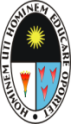 VICERRECTORADO ACADÈMICOCENTRO DE EXTENSIÒN Y PROYECCIÒN SOCIAL“AÑO DE LA DIVERSIFICACIÓN PRODUCTIVA Y DEL FORTALECIMIENTO DE LA EDUCACIÓN”MODELO DE PROYECTODIRECTIVA DE RESPONSABILIDAD SOCIAL Y EXTENSIÒN UNIVERSITARIA“TITULO DEL PROYECTO”I.		ASPECTOS GENERALES1.1.-	Nombre 1.2.-	Identificación y descripción del problema o necesidad1.3-	Lugar donde se realizara 1.4.-	Población participante: (número de participantes)1.5.-	Duración1.6.-	Costo1.7.-	Equipo de planificación y ejecución II.		JUSTIFICACIÓN	Mencionar brevemente las razones por la que se está realizando el proyecto.III.	OBJETIVOSObjetivo GeneralObjetivos EspecíficosIV.	METODOLOGÍAV. 	ESTRATÉGIAS (para cumplir las actividades)VI.	ALIADOS ESTRATÉGICOS		Identificar y establecer alianzas estratégicos con…VII. 	CRONOGRAMA Y PRESUPUESTOVIII.	EVALUACIÓN  E INFORME DEL PROYECTO8.1-	Evaluación de procesos (delas actividades realizadas para lograr el     servicio o bien del proyecto)8.2-	Evaluación de resultados  (Mencionar todos los resultados/logros obtenidos con el proyecto  en números porcentajes)IX.	CONCLUSIONES Y RECOMENDACIONES X.		RECOMENDACIONES			Narrar los sucesos o acontecimientos previstos o no previstos (logros y dificultades) en el desarrollo del proyecto y qué aprendizaje se obtuvo de ellos.			ANEX0 1:	Planes			ANEXO 2:	Instrumentos			ANEXO 3:	Medios de verificación						NºActividadCantidadCosto UnitarioCostoParcialAÑOAÑOAÑOAÑOAÑOAÑOAÑOAÑOAÑONºActividadCantidadCosto UnitarioCostoParcialMESES(en trimestres)MESES(en trimestres)MESES(en trimestres)MESES(en trimestres)MESES(en trimestres)MESES(en trimestres)MESES(en trimestres)MESES(en trimestres)MESES(en trimestres)NºActividadCantidadCosto UnitarioCostoParcial12345678912345678TOTALTOTALTOTAL